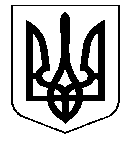 УКРАЇНАНОСІВСЬКА  МІСЬКА  РАДАНОСІВСЬКОГО  РАЙОНУ ЧЕРНІГІВСЬКОЇ  ОБЛАСТІВИКОНАВЧИЙ  КОМІТЕТР І Ш Е Н Н Я31 січня  2019 року	м. Носівка	№  25 Про внесення змін до рішення виконавчого комітету від 29 листопада 2018 року № 365	Відповідно до статті 31 Закону України «Про місцеве самоврядування в Україні»,  статей  6, 16, 17, 18 Закону України «Про регулювання містобудівної діяльності», «Програми розроблення (оновлення) містобудівної документації Носівської міської ради на 2018-2020 роки», затвердженої рішенням 45 сесії Носівської міської ради 7 скликання від 08.11.2018, враховуючи, що розглянуті комерційні пропозиції ТОВ «АРХІТЕТУРНО – ПРОСТОРОВЕ ПЛАНУВАННЯ» не передбачали виконання топографо-геодезичних робіт, вивчивши пропозицію ТОВ «КИЇВ АРХЗЕМПРОЕКТ», виконавчий комітет міської ради  в и р і ш и в:            1. Внести зміни до рішення виконавчого комітету Носівської міської ради від 29.11.2018 № 365 «Про розроблення Генерального плану та плану зонування м. Носівка», а саме, пункт 2 викласти в новій редакції:«2. Надати ТОВ «КИЇВ АРХЗЕМПРОЕКТ» (вул. Світлицького, 37-А, офіс 128, м. Київ, 04208, код ЄДРПОУ 42567192) дозвіл на розроблення Генерального плану та Плану зонування м. Носівка».3. Контроль за виконанням рішення покласти на заступника міського голови з питань житлово – комунального господарства О.Сичова.Міський голова                                                        В. ІГНАТЧЕНКО